Załącznik nr 10do Zarządzenia nr 1/2024Dyrektora PUP w Przysusze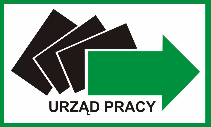 REGULAMIN ORGANIZACJI STAŻUW POWIATOWYM URZĘDZIE PRACY W PRZYSUSZEPrzysucha styczeń 2024Podstawa prawna: 1. Ustawa z dnia 20 kwietnia 2004r. o promocji zatrudnienia i instytucjach rynku pracy                  (Dz. U. z 2023r., poz. 735  t.j.) art. 53, 61a zwana dalej "ustawą". 2. Rozporządzenie Ministra Pracy i Polityki Społecznej z dnia 20 sierpnia 2009r. w sprawie szczegółowych warunków odbywania stażu przez bezrobotnych (Dz. U. z 2009 r., Nr 142, poz. 1160). Definicje:Staż oznacza nabywanie przez bezrobotnego umiejętności praktycznych do wykonywania pracy przez wykonywanie zadań w miejscu pracy bez nawiązywania stosunku pracy z pracodawcą. Po zakończeniu stażu bezrobotny otrzymuje zaświadczenie o odbyciu stażu wydane przez pracownika PUP upoważnionego przez Starostę.pracodawca (tj. jednostka organizacyjna, także nie posiadająca osobowości prawnej, a także osoba fizyczna, jeżeli zatrudniają one co najmniej jednego pracownika),organizator: Uprawniony podmiot, o którym mowa w art. 53 ust. 1 i 8 oraz art. 61a ust. 1 ustawy z dnia 20 kwietnia 2004 r. o promocji zatrudnienia i instytucjach rynku pracy zamierzający zorganizować staż dla bezrobotnychWarunki odbywania stażu wynikające z obowiązujących przepisów.§ 1Starosta może skierować bezrobotnych do odbycia stażu przez okres nieprzekraczający 6 miesięcy do pracodawcy, rolniczej spółdzielni produkcyjnej lub pełnoletniej osoby fizycznej, zamieszkującej i prowadzącej na terytorium Rzeczypospolitej Polskiej, osobiście i na własny rachunek, działalność w zakresie produkcji roślinnej lub zwierzęcej, w tym ogrodniczej, sadowniczej, pszczelarskiej i rybnej, w pozostającym w jej posiadaniu gospodarstwie rolnym obejmującym obszar użytków rolnych o powierzchni przekraczającej 2 ha przeliczeniowe lub prowadzącej dział specjalny produkcji rolnej, o którym mowa w ustawie z dnia 20 grudnia 1990 r. o ubezpieczeniu społecznym rolników§21. U organizatora stażu, który nie jest pracodawcą, staż może odbywać jednocześnie jeden bezrobotny.2. U organizatora stażu, który jest pracodawcą, staż mogą odbywać jednocześnie bezrobotni w liczbie nieprzekraczającej liczby pracowników zatrudnionych u organizatora w dniu składania wniosku w przeliczeniu na pełny wymiar czasu pracy§31. Starosta kieruje bezrobotnego w celu odbycia stażu do organizatora który:a) w okresie do 365 dni przed zgłoszeniem oferty stażu nie został ukarany lub skazany prawomocnym wyrokiem za naruszenie przepisów prawa pracy i nie jest objęty postępowaniem dotyczącym naruszenia przepisów prawa pracy, b) złoży poprawnie wypełniony i kompletny wniosek, na obowiązującym druku dostępnym w siedzibie Powiatowy Urzędu Pracy w Przysusze, lub na stronie internetowej PUP ; dołączy wymagane załączniki wymienione we wniosku. Organizator stażu nie może skierować bezrobotnego do wykonywania innych zadań na innym stanowisku, niż wskazane w umowie lub zmienić program stażu.§41. Okres odbywania stażu wynosi:- od 3 do 6 miesięcy;- dla bezrobotnych do 30 roku życia od 3 do 12 miesięcy.2. Bezrobotny nie może odbywać ponownie stażu u tego samego organizatora na tym samym stanowisku pracy, na którym wcześniej odbywał staż, przygotowanie zawodowe w miejscu pracy lub przygotowanie zawodowe dorosłych. 3. Czas pracy bezrobotnego odbywającego staż nie może przekraczać 8 godzin na dobę i 40 godzin tygodniowo, a bezrobotnego będącego osobą niepełnosprawną zaliczoną do znacznego lub umiarkowanego stopnia niepełnosprawności – 7 godzin na dobę i 35 godzin tygodniowo. 4. Bezrobotny nie może odbywać stażu w niedziele i święta, w porze nocnej, w systemie pracy zmianowej ani w godzinach nadliczbowych. O ile charakter pracy w danym zawodzie wymaga jednak takiego rozkładu czasu pracy, Starosta w imieniu którego działa Dyrektor PUP może wyrazić zgodę na realizację stażu w niedziele i święta, w porze nocnej lub w systemie pracy zmianowej. 5. Bezrobotnemu w okresie odbywania stażu przysługuje stypendium w wysokości: 120% kwoty zasiłku dla bezrobotnych o których mowa w art. 72 ust. 1 pkt 1 ustawy o promocji zatrudnienia i instytucjach rynku pracy, wypłacane przez powiatowy urząd pracy na podstawie listy obecności podpisywanej przez bezrobotnego u organizatora, który zobowiązany jest dostarczyć tę listę do PUP w terminie do 5 dni po zakończeniu każdego miesiąca stażu  (brana pod uwagę będzie data wpływu listy do urzędu).6. Na wniosek bezrobotnego odbywającego staż, organizator obowiązany jest do udzielenia 2 dni wolnych od pracy za każde 30 przepracowane w miesiącu. Za dni wolne od pracy bezrobotnemu przysługuje stypendium. Za ostatni miesiąc odbywania stażu organizator obowiązany jest udzielić dni wolnych przed upływem terminu zakończenia stażu. 7. Opiekun bezrobotnego odbywającego staż, udziela bezrobotnemu wskazówek i pomocy w wypełnianiu powierzonych zadań oraz poświadcza własnym podpisem prawdziwość informacji zawartych w sprawozdaniu. Opiekun bezrobotnego odbywającego staż może jednocześnie sprawować opiekę nad nie więcej niż 3 osobami bezrobotnymi odbywającymi staż.§5Starosta zawiera z organizatorem umowę, o której mowa w art. 53 ust. 4 ustawy, zwaną dalej "umową", określającą w szczególności:1) nazwę firmy lub imię i nazwisko organizatora;2) imię i nazwisko osoby upoważnionej do reprezentowania organizatora;3) siedzibę organizatora;4) miejsce odbywania stażu;5) dane bezrobotnego odbywającego staż: imię i nazwisko, datę urodzenia, adres;6) imię i nazwisko oraz zajmowane stanowisko opiekuna bezrobotnego odbywającego staż;7) datę rozpoczęcia i zakończenia stażu;8) program stażu;9) zobowiązanie organizatora do zapewnienia należytej realizacji stażu zgodnie z ustalonym programem.§61. Organizator stażu:1) zapoznaje bezrobotnego z programem stażu który zawiera:• nazwę zawodu lub specjalności, której program dotyczy, • zakres zadań wykonywanych przez bezrobotnego, • rodzaj uzyskiwanych kwalifikacji lub umiejętności zawodowych, • sposób potwierdzenia nabytych kwalifikacji lub umiejętności zawodowych, • dane opiekuna osoby objętej programem stażu. 2 zapoznaje bezrobotnego z jego obowiązkami oraz uprawnieniami;3 zapewnia bezrobotnemu bezpieczne i higieniczne warunki odbywania stażu na zasadach przewidzianych dla pracowników;4 zapewnia bezrobotnemu profilaktyczną ochronę zdrowia w zakresie przewidzianym dla pracowników;5 szkoli bezrobotnego na zasadach przewidzianych dla pracowników w zakresie bezpieczeństwa i higieny pracy, przepisów przeciwpożarowych oraz zapoznaje go z obowiązującym regulaminem pracy;6 przydziela bezrobotnemu, na zasadach przewidzianych dla pracowników, odzież i obuwie robocze, środki ochrony indywidualnej oraz niezbędne środki higieny osobistej;7 zapewnia bezrobotnemu, na zasadach przewidzianych dla pracowników, bezpłatne posiłki i napoje profilaktyczne;8 niezwłocznie, nie później jednak niż w terminie 7 dni, informuje starostę o przypadkach przerwania odbywania stażu, o każdym dniu nieusprawiedliwionej nieobecności bezrobotnego oraz o innych zdarzeniach istotnych dla realizacji programu;9 niezwłocznie, nie później jednak niż w terminie 7 dni, po zakończeniu realizacji programu stażu wydaje bezrobotnemu opinię, o której mowa w art. 53 ust. 5 ustawy;§ 7Bezrobotny skierowany do odbycia stażu:1. przestrzega ustalonego przez organizatora rozkładu czasu pracy;2. sumiennie i starannie wykonuje zadania objęte programem stażu oraz stosuje się do poleceń organizatora i opiekuna, o ile nie są one sprzeczne z prawem;3. przestrzega przepisów i zasad obowiązujących u organizatora, w szczególności regulaminu pracy, tajemnicy służbowej, zasad bezpieczeństwa i higieny pracy oraz przepisów przeciwpożarowych;4. sporządza sprawozdanie z przebiegu stażu zawierające informacje o wykonywanych zadaniach oraz uzyskanych kwalifikacjach lub umiejętnościach zawodowych i przedkłada je do PUP wraz z opinią otrzymaną od organizatora w terminie 7 dni od dnia zakończenia stażu§ 8Po zakończeniu stażu Starosta wydaje bezrobotnemu zaświadczenie o odbyciu stażu. § 91. Starosta na wniosek bezrobotnego odbywającego staż lub z urzędu może rozwiązać z organizatorem umowę o odbycie stażu w przypadku nierealizowania przez organizatora programu stażu lub niedotrzymywania warunków jego odbywania, po wcześniejszym wysłuchaniu wyjaśnień w tej sprawie przez organizatora stażu.2. Starosta na wniosek organizatora lub z urzędu, po zasięgnięciu opinii organizatora i wcześniejszym wysłuchaniu bezrobotnego, może pozbawić bezrobotnego możliwości kontynuowania stażu w przypadku:1) nieusprawiedliwionej nieobecności podczas więcej niż jednego dnia stażu;2) naruszenia podstawowych obowiązków określonych w regulaminie pracy, w szczególności stawienia się do odbycia stażu w stanie wskazującym na spożycie alkoholu, narkotyków lub środków psychotropowych lub spożywania w miejscu pracy alkoholu, narkotyków lub środków psychotropowych;3) usprawiedliwionej nieobecności uniemożliwiającej zrealizowanie programu stażu.§ 10Przy rozpatrywaniu wniosków o zorganizowanie stażu preferowani będą organizatorzy którzy: 1. Organizują staż na terenie powiatu przysuskiego, oraz województwa mazowieckiego;2. Deklarują zatrudnienie po zakończeniu stażu, na okres minimum 30 dni w okresie                       3 miesięcy od zakończenia stażu,-  w przypadku jednostek administracji rządowej/samorządowej/ oraz stowarzyszeń deklaracja zatrudnienia po odbyciu staży przez bezrobotnego, wymagana będzie w przypadku organizowania więcej niż 4 miejsc stażu w danym roku łącznie.3. Organizują staże na stanowiskach zgodnych z profilem działalności zakładu lub na stanowiskach, na których są zatrudnieni pracownicy. 4. Stażyści nie będą kierowani do organizatora, który: a) znajduje się w stanie likwidacji lub upadłości, b) zalega z opłatami składek na ZUS lub do Urzędu Skarbowego, zalega z płatnościami wobec Jednostek Samorządu Terytorialnego i Skarbu Państwa5. Nie wywiązał się z warunków umów zawartych z urzędem pracy w okresie ostatnich 12 miesięcy dotyczących staży, prac interwencyjnych, robót publicznych, zatrudnienia na doposażonym stanowisku, § 111. Do odbycia stażu w pierwszej kolejności kierowane będą osoby, które dotychczas nie korzystały ze stażu, przygotowania zawodowego dorosłych, a obecnie chcą odbyć staż w zawodzie wyuczonym, oraz osoby, które zdobyły nowe lub zmieniły dotychczasowe kwalifikacje, 2. W przypadku, gdy dwukrotnie odbyty przez bezrobotnego staż nie przyniósł efektu w postaci zatrudnienia, urząd może zaproponować inną formę aktywizacji, Ponowne skierowanie na staż osób po 50 roku życia i niepełnosprawnych jest możliwe również w przypadku braku gwarancji zatrudnienia . Dopuszcza się wskazanie przez organizatora w złożonym wniosku danych osób kierowanych do odbycia stażu5. W przypadku gdy organizator w złożonym wniosku o zorganizowanie stażu nie wskaże kandydata do jego odbywania, oferta wolnego miejsca stażu zostanie przekazana do pośrednika pracy, celem przeprowadzenia doboru odpowiedniego kandydata na stanowisko pracy. W przypadku braku w ewidencji osób bezrobotnych, kandydatów posiadających wymagane przez organizatora we wniosku kwalifikacje, wniosek rozpatrzony będzie negatywnie. § 12Starosta informuje organizatora w ciągu 30 dni od dnia złożenia wniosku o sposobie jego rozpatrzenia.Nie przewiduje się procedury odwoławczej od negatywnej informacji o sposobie rozpatrzenia wnioskuPostanowienia końcowe§ 14Do przypadków nie mających zastosowania w niniejszym Regulaminie stosuje się zapisy ustawy o promocji zatrudnienia i instytucjach rynku pracy.